SÜRÜN ADITEKNİK ÖZELLİK1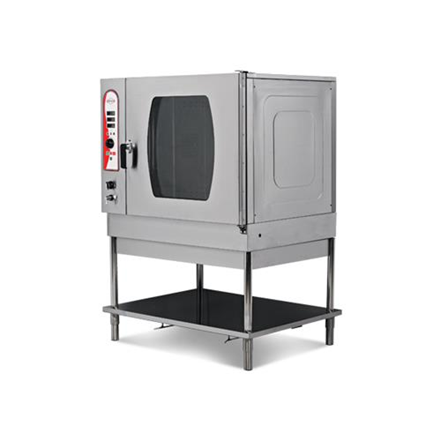 10 TEPSİLİ KONVEKSİYONLU FIRIN ELEKTRİKLİ,
15 ayarlanabilir program,2 garantiliTermostatik elektronik sıcaklık kontrol ekranı,Fırın içi temizlik duş sprey ünitesi,Elektronik zaman ayar düğmesi,2 hızlı paslanmaz çelik fan,Çift yöne dönebilen fan ile eşit ısı dağılımı,Manuel buhar verme,Silikon contalı temperlenmiş cam,
Kolay temizlik imkânı sağlayan açılabilir iç cam,Sensörlü kapı sistemi,Paslanmaz çelik gövde.12KÜZİNE OCAK 6 GÖZLÜ
*Paslanamaz Çelik'ten İmal Edilmiştir.
*Rahat Kullanılabilen Ergonomik Tasarım.
*Yüksek Kalori Sağlayan Bekler Kullanılmakta.2 yıl garantili
*Döküm Üst Izgara.
*Emniyet Ventilli'dir.Ebat: 150*100*85 CmAğırlık: 56 Kg.Enerji:21 MBGüç:33.50 KwOcak Tabanlı3ÇİFT KAPILI BUZDOLABIGaranti Bilgisi:2 YılSıcaklık Aralığı: 0 / +10 °CKapasite (litre):1000 lt ve üzeriKapı Tipi: Paslanmaz KapılıKapı Sayısı:2 KapıÇekmece SayısıBesleme Voltajı: MonofazeGenişlik (mm):1344Derinlik (mm):840Yükseklik (mm):2000Ağırlık (kg):  2201310 lt kapasiteGN 2/1 raflı iki kapılı buzdolabıÇalışma sıcaklığı 0/+10°C304 Kalite paslanmaz çelikHACCP dijital kontrol paneli0,40 kW elektrik tüketimi